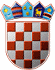    REPUBLIKA HRVATSKA
       KRAPINSKO-ZAGORSKA ŽUPANIJA               ŽUPANIJSKA SKUPŠTINAKLASA: 620-01/22-01/15URBROJ: 2140-01-23-6Krapina, 3. travanj 2023.								Na temelju članka 75. stavak 3. Zakona o sportu («Narodne novine» broj: 141/22.) i članka 17. Statuta Krapinsko – zagorske županije („Službeni glasnik Krapinsko-zagorske županije“ broj 13/01., 5/06., 14/09., 11/13., 13/18., 5/20., 10/21. i 15/21.- pročišćeni tekst), Županijska skupština Krapinsko – zagorske županije na 12. sjednici održanoj dana 3. travnja 2023. godine donijela je IZMJENU  PROGRAMA JAVNIH POTREBA U SPORTU     KRAPINSKO – ZAGORSKE ŽUPANIJE ZA 2023. GODINUČlanak 1.U Programu javnih potreba u sportu Krapinsko – zagorske županije za 2023. godinu („Službeni glasnik Krapinsko – zagorske županije“, broj 57/22., dalje u tekstu: Program), u članku 4. točci 1. iznos 175.200,00 eura zamjenjuje se iznosom 198.830,00 eura.Članak 2.izmjena Programa objavit će se u „Službenom glasniku Krapinsko – zagorske županije“.                                                                                                   PREDSJEDNIK                                                                                         ŽUPANIJSKE SKUPŠTINE 								       Zlatko ŠoršaDOSTAVITI:Upravni odjel za obrazovanje, kulturu, športi tehničku kulturu,Upravni odjel za financije i proračun,Službeni glasnik Krapinsko-zagorske županije, za objavu,Za Zbirku isprava,Pismohrana.